ЗАЯВЛЕНИЕПрошу принять мои документы для поступления в СПбГУПТД и допустить меня к участию в конкурсе на следующие конкурсные группы на внебюджетные места:Прошу допустить меня к вступительным испытаниям по следующим предметам:_________________________________________________________________________________________________Окончил (а) в _______  году образовательное учреждениеУровень образования * Имею диплом «с отличием»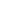 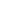 (№ и населенный пункт)высшее образование (бакалавр, дипломированный специалист, специалист, магистр)ДипломСерия	№   	Иностранный язык: английский      , немецкий     , французский     , испанский      , другой Воинская обязанность: есть     , нет              Документ: _______________________________________________  	Прошу предоставить специальные условия при проведении вступительных испытаний как лицу с ограниченными возможностями здоровья на основании   	В общежитии на период обучения: нуждаюсь	, не нуждаюсьИндивидуальные достижения: имею      ,  не имеюРодители (ФИО, место работы, должность, телефон): Мать -Отец -	 	В специальных условиях организации образовательного процесса по состоянию здоровья (сахарный диабет, нарушение слуха, зрения и др.): нуждаюсь	, не нуждаюсь	.(Подпись поступающего) 
Способ возврата поданных документов в случае не поступления на обучение (в случае представления оригиналов документов) доверенному лицу	, по почтеДата 		(Подпись поступающего)Высшее образование данного уровня получаю впервые, отсутствие диплома специалиста (кроме квалификации«дипломированный специалист»), диплома магистра подтверждаю	,  не впервые(Подпись поступающего)С Уставом СПбГУПТД, копией лицензии на осуществление образовательной деятельности и приложением к ней, свидетельством о государственной аккредитации и приложением к нему, в т.ч. с перечнем аккредитованных образовательных программ, правилами приема, информацией о предоставляемых поступающим особых правах и преимуществах при приеме, расписанием вступительных испытаний и правилами подачи апелляций, в т.ч. через информационные системы общего пользования ознакомлен(а)(Подпись поступающего)С датой завершения предоставления оригинала документа установленного образца об образовании на каждом этапе и на каждой стадии зачисления ознакомлен(а):(Подпись поступающего)С информацией об ответственности за достоверность сведений, указываемых в заявлении о приеме, и заподлинность документов, подаваемых для поступления, ознакомлен (а)	 	(Подпись поступающего)Согласен (на) на обработку своих персональных данных в порядке, установленном Федеральным законом от 27 июля 2006 г. N 152-ФЗ "О персональных данных"Подпись ответственного лица приемной комиссии(Подпись поступающего)Регистрационный номерРегистрационный номер_____________________Ректору СПбГУПТД проф. Демидову А.В. отРектору СПбГУПТД проф. Демидову А.В. отФамилия_______________________________Гражданство______________________________________________________________Имя_______________________________Документ, удостоверяющий личность:Документ, удостоверяющий личность:Документ, удостоверяющий личность:Отчество_______________________________Дата рождения_______________________________Когда и кем выдан:Когда и кем выдан:Когда и кем выдан:Место рождения______________________________________________________________СНИЛС_______________________________Проживающего(ей) по адресу:Проживающего(ей) по адресу:Проживающего(ей) по адресу:__________________________________________________________________________________________________________________________________________________________________________________________________________________________________________________________________________________________________________________________________________Почтовый адрес:Почтовый адрес:______________________________________________________________________________________________________________________________________________________________________________________________________________________________________________________________________________________________________________________________________________________________________________________________________________________________________________________________________________Телефон: моб.__________________________________________________________________дом.__________________e-mail:______________________№ п/пФорма обученияКонкурсная группаУсловия обученияПриоритеты зачисления123